Job Description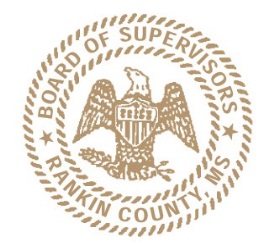 Position Summary:The Deputy Clerk performs a variety of clerical procedures related to property tax, motor vehicle taxes and other transactions required in the operation of the Tax Collector’s office. Essential Functions:Process transactions with customers at window related to property tax, motor vehicle, special tax transactions, or any other tax transaction related to the issuance of automobile license plates/decals and mobile home decals.Issue and renew vehicle licenses in person with public, internet, or mail registration.Issue privilege licenses.Determine amounts due and accepts payments from taxpayers. Order personalized license plates.Process title applications. Enter tax collection data in computer.Respond to telephone inquiries.Ensure security of assigned motor vehicle validation receipts and license plates.Maintain accurate accounting of all cash and check transactions to properly balance cash drawer daily.Reconcile discrepancies of cash drawer.Submit balance reports daily.Knowledge, Skills and Abilities:Ability to communicate effectively orally and in writing Ability to apply standard mathematical conceptsAbility to give clear, concise instructions and informationProficient in use of ten-key adding machines and other standard office equipmentAbility to efficiently operate a personal computer and use associated software (Microsoft Office) and selected software programs utilized by the departmentExcellent customer service skillsAbility to follow all safety proceduresAbility to use safety equipment as required for jobPhysical Requirements:Read and interpret documents such as policies, procedures, and instructionsLift and/or move objects up to 20 pounds occasionally Stoop, bend and kneel occasionally to accomplish job-related tasks  Repetitive movement of hands and fingers to operate computers and other office equipment Reach and grasp using fingers, hands, and arms continually to perform job-related tasks   Regularly sit in a fixed position Frequent walking, standing, or moving about to assist customers, access information or operate office machineryConstantly operates a computer and other standard office machinery     Vision abilities include close and distance vision, ability to adjust focus, and depth and color perception to read regular and small print and produce and view electronic documentsRegularly exchange information through speaking and listening in person and by telephoneEducation and Experience:High School Diploma or equivalent Please send resumes to Sflanagan@rankincounty.orgAmericans with Disabilities ActIn accordance with the Americans with Disabilities Act, it is possible that requirements may be modified to reasonably accommodate disabled individuals.  However, no accommodations will be made which may pose serious health or safety risks to the employee or others or which impose undue hardships on the county.Position: Deputy Clerk Department: Tax CollectorFLSA Classification: Non-ExemptReports To: Tax CollectorSalary Range:Employment Status:Full Time